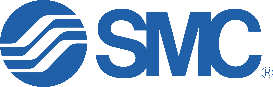 SMC Manufacturing (Viet Nam) Co.,LtdAddress: Long Duc Industrial, Long Thanh District, Dong Nai Province, Viet Nam                                  Tel: 0862 704 088      Email: tuyendung@smcmfg.com.vnSMC Manufacturing (Vietnam) Co., Ltd is a Japanese company of SMC Group. Our products will be automatic devices in pneumatic fields such as cylinders, valves … with more than 12,000 product lines and 700,000 different designs. With a diverse product ecosystem, SMC is proud to be a provider of comprehensive products and solutions that meet most industries: electronics, machine tools, food, healthcare, analytics, agriculture. industry, printing,...Currently we are looking for potential employees to join us in expanding the factory scale to serve the production transfer process. RECRUITMENT INFORMATION35 FRESHER PRODUCTION ENGINEER I. Requirement: Male or Female, 22-25 years oldExpericence: No requiredGraduate with a Bachelor's degree in the engineering field of  Mechanical/ Machinery/ Mechatronics/ Automation/ Chemical…Can use software such as AutoCAD, Solidworks,…Possess knowledge of product characteristics, processes, and equipment capabilities.Good command of English. Japanese is also prefered.Effective teamwork and communication. Be careful and Timely at work.II.Job description: Oversee the project progress, quality, technical requirements, and safety for production work during operation.Tracking the machine and manpower loading, material supply, project progress, and preparing project reports (daily, weekly and monthly).To repair, maintain and clean machinery when problem occour.To planning production, monitoring and adjusting production schedule.III.Benefits:Basic salary: Nearly 12.000.000 VND (not yet including another allowance)13-Month salary and bonus 2 times per year.Languge allowance: 500.000 ~ 3.000.000 VND per month (depend on the score of English/ Japanese/ Chinese certificate) Commuting allowance: 200.000 ~ 500.000 VND per monthHouse allowance: 500.000 VND per monthApplication deadline: Aug/2024Working days: Monday-Friday (7:45 am - 4:30 pm, 45' lunch break)IV. Why should chosing SMC:Opportunity to go on business trips abroad such as Japan, America for training.Training course: Japanese (about 3 months), improving professional working skills.Shuttle bus: 4 routes (From Hang Xanh, Thu Duc, Bien Hoa, and Ba Ria)Besides 12 days of annual leave, we have 01 more special day of in your birthday month and 01 more day off at the end of each quarter (04 days per year)Participate in full insurance including Social insurance, Health insurance, 24/24 accident insurance, PVI health.Other benefits for work-life balance: Monthly birthday celebration (birthday gift for each individual), Gifts for employees having full 5 years working, Company trip (depending on production and business needs), Annual health check, and so on...IV.How to apply:Contact: 0862 704 088 (Ms.Hòa).    Or send CV directly via email tuyendung@smcmfg.com.vnFind more information about us :Website SMC Group: https://www.smcworld.com/about/en-jp/index.htmlFanpage SMC Manufacturing (Việt Nam): https://www.facebook.com/SMCManufacturing